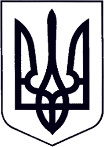 У К Р А Ї Н АЗАКАРПАТСЬКА ОБЛАСТЬМУКАЧІВСЬКА МІСЬКА РАДАВИКОНАВЧИЙ КОМІТЕТР І Ш Е Н Н Я_______		                             Мукачево                                            № _____Про визначення способу участі у вихованні дитини та спілкуванні з ними	Розглянувши 25.06.2020 року на засіданні комісії з питань захисту прав дитини Мукачівської міської  ради заяви: ***, щодо визначення  органом опіки та піклування способу їх участі у вихованні дітей та спілкуванні з ними, беручи до уваги вік дітей, думку батьків та їх ставлення до виконання батьківських обов’язків, враховуючи продовження зо 31.07.2020 року карантинних заходів щодо запобігання розповсюдження на території України COVID-19, враховуючи рекомендації комісії з питань захисту прав дитини та висновок служби у справах дітей Мукачівської міської ради,  відповідно до статті 158 Сімейного кодексу України, пункту 73 Порядку провадження органами опіки та піклування діяльності, пов’язаної із захистом прав дитини, затвердженого Постановою Кабінету Міністрів України № 866 від 24.09.2008 р «Питання діяльності органів опіки та піклування, пов’язаної із захистом прав дитини», статтею 40, частиною  1 статті 52, частиною 6 статті 59 Закону України „Про місцеве самоврядування в Україні», виконавчий комітет Мукачівської міської ради вирішив:Встановити ***, порядок його побачень з сином  ***: щосуботи, першої та другої п’ятниці, третьої та четвертої неділі з 8 до 21 години, або в  інший час за попередньої домовленості між батьками дитини. Встановити *** порядок його побачень з донькою, ***: щосуботи з 15 до 19 години, або в  інший час за попередньої домовленості між батьками дитини. Контроль за виконанням цього рішення покласти на начальника служби у справах дітей Мукачівської міської ради. О. Степанову.Міський голова								      А. БАЛОГА